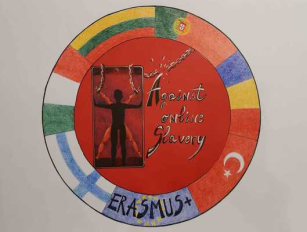 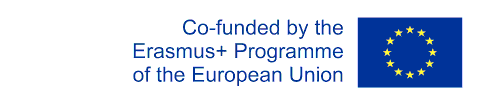 LESSON PLAN 3AGAINST ONLINE SLAVERY (2019-1-FI01-KA229-060725)Country + School:Turkey, TED Ege CollegeTurkey, TED Ege CollegeTurkey, TED Ege CollegeTeacher(-s)Müge Altınçınar / Aslıhan KayhanMüge Altınçınar / Aslıhan KayhanMüge Altınçınar / Aslıhan KayhanSubject / Course:EnglishEnglishEnglishTopic:CyberbullyingCyberbullyingCyberbullyingAge group:13-17Lessons Duration:45 minutes per lessonLesson Objectives which the students acquire:• Ampliar o conhecimento sobre cyberbullyingSummary of Tasks / Actions:AQUECIMENTONosso plano de aula de cyberbullying começa com um pequeno texto que é uma definição de cyberbullying. Não para iniciar a lição com um texto, recomendamos uma tarefa de aquecimento rápido. Peça aos alunos que listem todos os possíveis problemas e desafios que os adolescentes têm hoje, e tente classificá-los dos mais graves aos menos graves. Desta forma, você vai levar para o tópico com a mesma certeza uma das coisas nas listas de seus alunos estará relacionada ao cyberbullying. O plano de aula inclui uma definição deste problema e suas muitas faces, então não entre em muitos detalhes no início.LEITURA E VÍDEOO Exercício 1 consiste na definição de cyberbullying e inclui algumas palavras que sãoimportante quando se fala sobre este problema. Os alunos precisam ler o texto e, em seguida, conectar o palavras e frases sublinhadas do texto com suas definições (a-f). Desta forma eles podemdecifrar seu significado olhando para o contexto. A próxima atividade compreende uma breve discussãorelacionados ao cyberbullying. Depois, assista com seus alunos ao vídeo. É um anúncio da Huawei queanalisa o efeito de não respeitar a privacidade de alguém e postar fotos online. esterepresenta uma das maneiras pelas quais os adolescentes são intimidados hoje em dia (FYI: o vídeo em si quase não tem diálogos ou script).DISCUSSÃOA tarefa a seguir irá aproximar diferentes exemplos de cyberbullying. Primeiro, seus alunos precisampreencher as lacunas com gerúndios para descobrir vários comportamentos de cyberbullying. Depois de feito, converse com seus alunos o que eles pensam sobre esses comportamentos e se eles experimentaram tais ações na vida real.Antes de ir para o exercício 5, recomendamos fazer a tarefa extra que desenvolvemos para nossos alunos.Para obter mais detalhes, consulte a seção abaixo. O exercício 5 prepara seus alunos para trabalho em pares/grupo discussão. Se você tem uma turma pequena, peça a seus alunos que trabalhem por conta própria e pensem em maneiras de como pais, adolescentes e professores podem combater o cyberbullying. Enquanto para turmas maiores, nós recomendo fazer esta tarefa em pares. Na fase seguinte, os alunos terão de trabalhar em pares ou grupos e comparar suas listas de ações e escolher as melhores.TAREFA EXTRA - ADJETIVOS (SOMENTE PDF)Para este plano de aula de cyberbullying, criamos uma tarefa extra sobre adjetivos. Os alunos vão aprender novas palavras que eles usarão durante suas tarefas de discussão/trabalho em pares. Além disso, você será introduzindo sufixos de adjetivos para que seus alunos também aprendam a construir palavras. É um mais tarefa interativa, pois os alunos realmente precisam conectar partes de palavras para descobrir adjetivos.Materials / Equipment:1. Planilha2. Caneta ou lápis.References/ theories/ teaching methods used:Evaluation of the objectives acquired:• Ensine-os a entender o cyberbullying